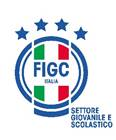 
Settore Giovanile e ScolasticoCampania                   Torneo Magico by Equilibra 2023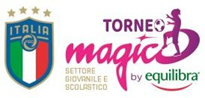                        ATTIVITA’ GIOVANILE FEMMINILE CATEGORIA PULCINIIl Torneo ha scopo eminentemente promozionale, non competitivo, per avviare in modo confortevole l’attività delle bambine all’interno di un club, con l'obiettivo di dare continuità all’attività e appassionarle al calcio ed allo sport in generale.Considerando l'esperienza delle bambine coinvolte e dallo scopo sopra indicato, l’attività viene sviluppata basandosi sui principi che sostengono l’attività giovanile e del programma di sviluppo territoriale, nell’ambito dell’attività della categoria primi calci, rimandando al documento esemplificativo dell’Evolution Programme scaricabile dal segue link:      https://www.youcoach.it/figc/documentiScopo dell’attività è di coinvolgere le società in un programma di confronto esclusivo, per cui le graduatorie che verranno stilate saranno utilizzate esclusivamente per determinare le società che saranno coinvolte nella fase successiva, ma non hanno lo scopo di stilare graduatorie di merito tecnico e/o meritocratico.Il Torneo è riservato a giovani calciatrici della Categoria Pulcini nate dal 01.01.2012 al 31.12.2013.Qualora necessario, è possibile prevedere la partecipazione di bambine nate nel 2014.Le società dovranno presentarsi con almeno 10 bambine, regolarmente tesserate.Tutte le calciatrici in distinta devono prendere parte alle gare e ai giochi.Raggruppamenti PreliminariLa fase preliminare si svolgerà con la formula del raggruppamento.In appresso si riporta il programma con le società di questa Regione che hanno aderito all’iniziativa: Asd Academy Abatese - ASD Academy Pro Calcio Donne - ASD Calcio a5 BN - ASD Caserta Calcio Femminile - ASD Diesse -  SSD ARL Napoli Femminile - Stabia Academy ASD - U.S. Avellino 1912Raggruppamento 1 Martedi 23 Maggio 2023 presso il Centro Sportivo Country Sport – Contrada Valle Santa Caterina, 83100 Picarelli AV – orario di inizio 16:00Asd Academy Abatese - ASD Diesse - U.S. Avellino 1912 - ASD Calcio a5 BNRaggruppamento 2 Giovedi 25 Maggio 2023 presso il Centro Sportivo San Michele Micri – Via Carafa, 80038 Pomigliano d'Arco NA (erba artificiale) – orario di inizio 16:00ASD Caserta Calcio Femminile – SSD ARD Napoli Femminile – ASD Academy Pro Calcio Donne – Stabia Academy ASD Le squadre si confronteranno in:GIOCO GARA: GARA 5 vs 5GIOCO MAGICO: Giochi di Abilità/Giochi a confronto (La trivella- Vedi allegato)Le gare si svolgeranno in 2 tempi della durata di 10 minuti ciascuno, alternati ai giochi in un quadrangolare in un'unica giornata.Ogni squadra disputerà un incontro con le altre tre.Sfida n°1 (A vs B/ C vs D):Campo 1: Gara 5 vs 5 “squadra A-squadra B”Campo 2: gioco di abilità “squadra A-squadra B”Al termine del primo tempo le bambine impegnate in partita si confronteranno nel gioco e le bambine impegnate nel Gioco si confronteranno nella partita.Nei campi adiacenti si sfidano le squadre C e D.Sfida n°2 (A vs C/ B vs D):Campo 1: Gara 5 vs 5 “squadra A-squadra C”Campo 2: gioco di abilità “squadra A-squadra C”Al termine del primo tempo le bambine impegnate in partita si confronteranno nel gioco e le bambine impegnate nel Gioco si confronteranno nella partita.Nei campi adiacenti si sfidano le squadre B e D.Sfida n°3 (A vs D/ B vs C):Campo 1: Gara 5 vs 5 “squadra A-squadra D”Campo 2: gioco di abilità “squadra A-squadra D”Al termine del primo tempo le bambine impegnate in partita si confronteranno nel gioco e le bambine impegnate nel Gioco si confronteranno nella partita.Nei campi adiacenti si sfidano le squadre B e C.Nelle gare non è prevista l’applicazione del fuorigioco, la regola relativa al “retropassaggio al portiere” non viene applicata, per cui è concessa al portiere la possibilità di prendere la palla con le mani dopo il retropassaggio con i piedi.Arbitraggio gare: Le partite saranno regolate dalla presenza di un Dirigente-Arbitro o di un tecnico incaricato per tale compito su ciascun campo di gioco. La persona incaricata dovrà occuparsi delle procedure previste (riconoscimento calciatrici, registrazione punteggi, ecc.) e seguirà la gara/il gioco intervenendo laddove necessario per la corretta applicazione del Regolamento di Gioco e per la registrazione del punteggio.La graduatoria di merito finale, è data dalla somma dei punteggi A, B, C (vedi C.U. nr 115 S.G.S del 21-02-2023) e dei seguenti punti bonus da aggiungersi:Le squadre prima e seconda che hanno ottenuto il miglior piazzamento nella graduatoria di merito di ogni raggruppamento accederanno alla fase successiva.Festa RegionaleLa Festa Regionale si svolgerà con la formula del raggruppamento in un quadrangolare il giorno 04 Giugno 2023. La società che ha ottenuto il miglior piazzamento nella graduatoria di merito finale a seguito della Festa Regionale parteciperà al Grassroots Festival Nazionale 2023Per quanto non previsto nelle norme sopraindicate, si fa riferimento al Regolamento del Giuoco del Calcio, al Comunicato Ufficiale n°1 del Settore Giovanile e Scolastico del 01/07/2022 e a i suoi allegati, al Comunicato Ufficiale n°115 del Settore Giovanile e Scolastico del 21/02/2023 relativo al Torneo Magico by Equilibra 2023 (In allegato alla  presente comunicazione) e a sue successive Circolari esplicative inerenti le modalità di svolgimento delle gare nelle categorie dell’attività di base.************************Società che ha stipulato una convenzione con una Scuola Primaria1 puntoSocietà che ha iscritto il maggior numero di squadre al Torneo Magico1 puntoSocietà con almeno 10 tesserate nella Categoria Pulcini1 puntoSocietà con almeno 20 tesserate nella Categoria Pulcini2 punti